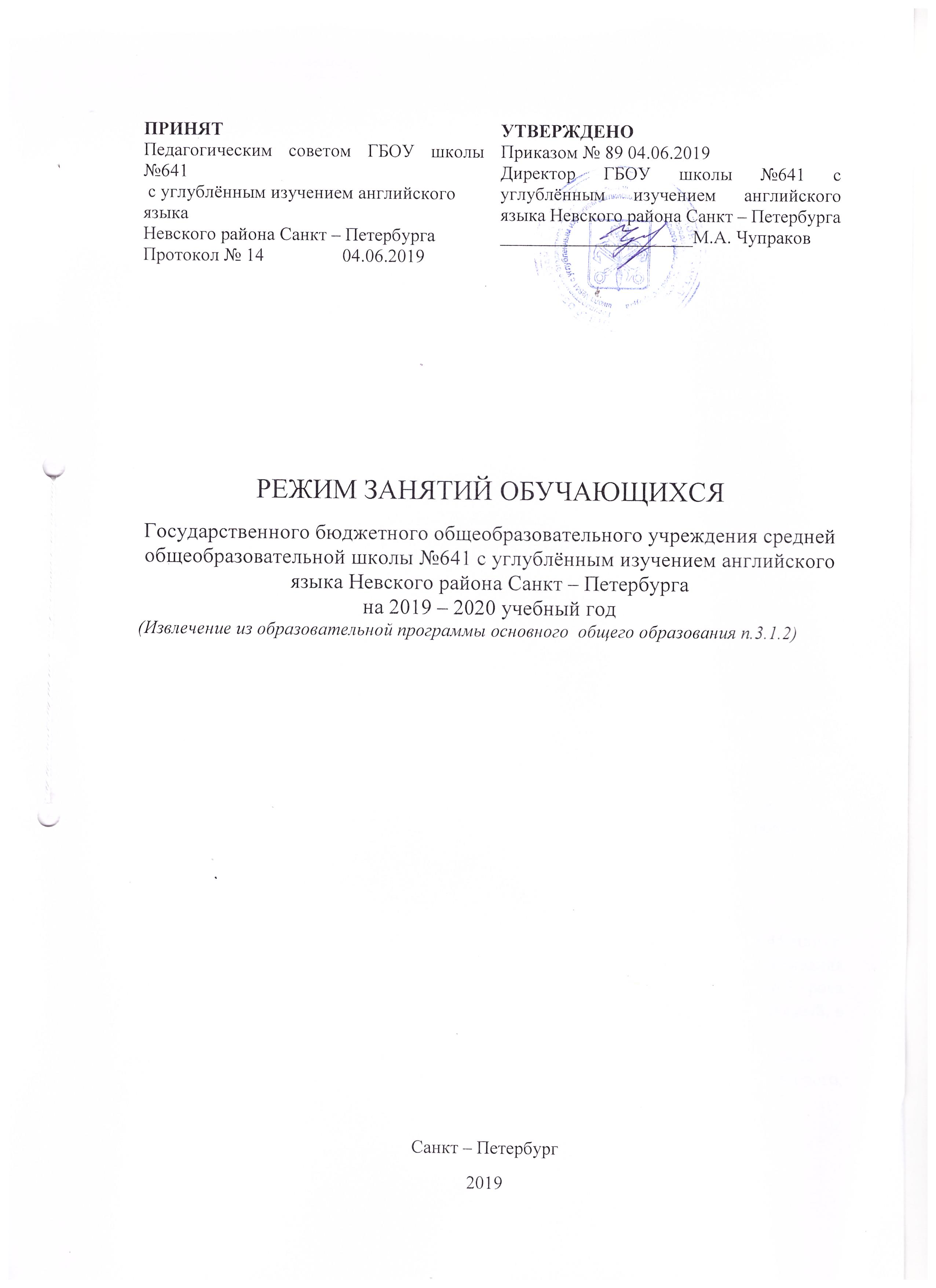 Санкт – Петербург20191. Общие положения1.1. Настоящий режим занятий обучающихся ГБОУ школа № 641 с углублённым изучением английского языка Невского района Санкт-Петербурга (далее школа) разработан в соответствии с Федеральным законом от 29. 12.2012 № 273-ФЗ «Об образовании в Российской Федерации», СанПиН 2.3.2.2821-10 «Санитарно-эпидемиологические требования к условиям и организации обучения в общеобразовательных учреждениях», утверждёнными постановлением Главного санитарного врача РФ от 29.12.2010 № 189, Уставом школы. 1.2. Основные образовательные программы начального общего, основного общего, среднего общего образования, обеспечивающие дополнительную углублённую (подготовку по английскому языку) реализуются в соответствии с утверждённым расписанием занятий. 1.3. Режим занятий определяет порядок организации образовательного процесса в течение установленной продолжительности учебного года в соответствии с санитарными нормами и правилами. 2. Учебный год2.1. Учебный год в школе начинается 2 сентября и заканчивается 31 августа. 2.2. Продолжительность учебного года для обучающихся уровней начального, основного, среднего общего образования составляет не менее 34 недель без учёта государственной итоговой аттестации в 9-х, 11-х классах, в 1-м классе – 33 недели.2.3. Учебный год в 1-9 классах составляет учебные периоды: четверти. Количество четвертей в учебном году – 4. Учебный год в 10-11 классах составляет полугодия. Количество полугодий – 2.2.4. После окончания учебного периода следуют каникулы. Дополнительные каникулы предоставляются обучающимся 1-го класса в середине третьей четверти, с 03.02.2020 г. по 09.02.2020 г 2.5. Даты начала и окончания учебного года, продолжительность учебного года, четвертей, сроки и продолжительность каникул, сроки проведения промежуточной аттестаций, а также чередование учебной деятельности (урочной и внеурочной) и плановых перерывов при получении образования для отдыха и иных социальных целей (каникул) по календарным периодам учебного года устанавливаются в календарном учебном графике основных образовательных программ общего образования соответствующего уровня. 3. Режим занятий3.1. Обучение в школе ведется: - по пятидневной учебной неделе в 1 -7 – х классах; - по шестидневной учебной неделе в 8 – 11 – х классах. 3.2. Продолжительность урока (академический час) во 2- 11 классах составляет 45 минут. Продолжительность уроков устанавливается с применением «ступенчатого» наращивания учебной нагрузки: режима обучения в первом полугодии (в сентябре, октябре – по 3 урока в день по 35 минут каждый, в ноябре-декабре – по 4 урока в день  по 35 минут каждый, в январе-мае – по 4 урока в день по 40 минут каждый).3.3. Учебные занятия в школе организованы в одну смену. Начало уроков в 09.00 часов 3.4. После каждого урока обучающимся предоставляется перерыв 10 минут, после второго, третьего урока – 20 минут. 3.5. Расписание звонков для 1 классов:сентябрь-декабрьянварь-майРасписание звонков для II- IV-х классов:V- IX классы -  34 учебные недели Расписание звонков для V-  IX классов:Продолжительность занятий внеурочной деятельностью составляет не более  полутора часов для V-  IX классов.Сроки и продолжительность каникул:осенние каникулы – с 26.10.2019 – 02.11.2019 (8 дней)зимние каникулы – с 28.12.2019 – 11.01.2020 (15 дней)весенние каникулы с 21.03.2020 – 28.03.2020 (8 дней) 3.6. Расписание занятий составляется в соответствии с гигиеническими требованиями к расписанию уроков с учётом дневной и недельной умственной работоспособности обучающихся и шкалой трудности учебных предметов. 4. Особенности организации образовательного процесса4.1. При проведении учебных занятий по учебным предметам «Иностранный язык (немецкий язык)», «Иностранный язык (английский язык)», «Информатика» в II- IV, X, XI классах, осуществляется деление класса на три группы (при наполняемости класса 25 человек), V – IX классах осуществляется деление класса на три группы (при наполняемости класса 25 человек). 4.2. Объем домашних заданий (по всем предметам) предполагает затраты времени на его выполнение, не превышающие (в астрономических часах): в V классах – 2 часа, в VI-VIII классах – 2,5 часа, в IX классах не более 3, 5 часов. Домашние задания в 1 – классе не задаются.5. Режим внеурочной деятельности. 5.1. Режим работы занятий внеурочной деятельности, кружков, секций, детских общественных объединений устанавливается расписанием занятий, утверждённым директором школы.5.2. Время проведения экскурсий, походов, выходов с детьми на внеклассные мероприятия устанавливаются в соответствии с календарно-тематическим планированием и планом воспитательной работы.5.3. При проведении внеурочных занятий продолжительностью более одного академического часа организуются перемены – 10 минут для отдыха со сменой вида деятельности.ПРИНЯТПедагогическим советом ГБОУ школы №641 с углублённым изучением английского языка Невского района Санкт – Петербурга Протокол № 14                 04.06.2019  УТВЕРЖДЕНОПриказом № 89 04.06.2019 Директор ГБОУ школы №641 с углублённым изучением английского языка Невского района Санкт – Петербурга _____________________М.А. Чупраков1 урок900 – 9352 урок955 -10303 урок1100 -11354 урок1205 – 12405 урок1300 – 13351 урок900 – 9402 урок955 -10353 урок1100 -11404 урок1205 – 12455 урок1300 – 13401 урок900 - 9452 урок955 -10403 урок1100 -11454 урок1205 – 12505 урок1300 – 13451 урок900 - 9452 урок955 -10403 урок1100 -11454 урок1205 – 12505 урок1300 – 13456 урок1355 – 14407 урок1450 – 1535